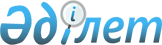 О внесении изменений в решение Жаксынского районного маслихата от 25 декабря 2019 года № 6ВС-51-1 "О бюджетах сел, сельских округов Жаксынского района на 2020-2022 годы"Решение Жаксынского районного маслихата Акмолинской области от 28 октября 2020 года № 6ВС-62-2. Зарегистрировано Департаментом юстиции Акмолинской области 2 ноября 2020 года № 8121
      В соответствии с пунктом 4 статьи 106, Бюджетного кодекса Республики Казахстан от 4 декабря 2008 года, статьей 6 Закона Республики Казахстан от 23 января 2001 года "О местном государственном управлении и самоуправлении в Республике Казахстан", Жаксынский районный маслихат РЕШИЛ:
      1. Внести в решение Жаксынского районного маслихата "О бюджетах сел, сельских округов Жаксынского района на 2020-2022 годы" от 25 декабря 2019 года № 6ВС-51-1 (зарегистрировано в Реестре государственной регистрации нормативных правовых актов № 7643, опубликовано 20 января 2020 года в Эталонном контрольном банке нормативных правовых актов Республики Казахстан в электронном виде) следующие изменения:
      пункт 1 изложить в новой редакции:
      "1. Утвердить бюджет села Жаксы на 2020-2022 годы, согласно приложениям 1, 2 и 3 соответственно, в том числе на 2020 год в следующих объемах:
      1) доходы – 86716 тысяч тенге, в том числе:
      налоговые поступления – 15320 тысяч тенге;
      неналоговые поступления – 0 тысяч тенге;
      поступления трансфертов – 71396 тысяч тенге;
      2) затраты – 90542,4 тысяч тенге;
      3) сальдо по операциям с финансовыми активами – 0 тысяч тенге;
      4) дефицит (профицит) бюджета – (-3826,4) тысяч тенге;
      5) финансирование дефицита (использование профицита) бюджета – 3826,4 тысяч тенге.";
      пункт 2 изложить в новой редакции:
      "2. Утвердить бюджет Жанакийминского сельского округа на 2020-2022 годы, согласно приложениям 4, 5 и 6 соответственно, в том числе на 2020 год в следующих объемах:
      1) доходы – 32343,4 тысяч тенге, в том числе:
      налоговые поступления – 5501 тысяч тенге;
      неналоговые поступления – 606 тысяч тенге;
      поступления трансфертов – 26236,4 тысяч тенге;
      2) затраты – 139950,5 тысяч тенге;
      3) сальдо по операциям с финансовыми активами – 0 тысяч тенге;
      4) дефицит (профицит) бюджета – (-107607,1) тысяч тенге;
      5) финансирование дефицита (использование профицита) бюджета – 107607,1 тысяч тенге.";
      пункт 3 изложить в новой редакции:
      "3. Утвердить бюджет Запорожского сельского округа на 2020-2022 годы, согласно приложениям 7, 8 и 9 соответственно, в том числе на 2020 год в следующих объемах:
      1) доходы – 24867,6 тысяч тенге, в том числе:
      налоговые поступления – 6208 тысяч тенге;
      неналоговые поступления – 0 тысяч тенге;
      поступления трансфертов – 18659,6 тысяч тенге;
      2) затраты – 26435,1 тысяч тенге;
      3) сальдо по операциям с финансовыми активами – 0 тысяч тенге;
      4) дефицит (профицит) бюджета – (-1567,5) тысяч тенге;
      5) финансирование дефицита (использование профицита) бюджета – 1567,5 тысяч тенге.";
      пункт 4 изложить в новой редакции:
      "4. Утвердить бюджет села Белагаш на 2020-2022 годы, согласно приложениям 10, 11 и 12 соответственно, в том числе на 2020 год в следующих объемах:
      1) доходы – 20201,7 тысяч тенге, в том числе:
      налоговые поступления – 1461 тысяч тенге;
      неналоговые поступления – 2948 тысяч тенге;
      поступления трансфертов – 15792,7 тысяч тенге;
      2) затраты – 23948,5 тысяч тенге;
      3) сальдо по операциям с финансовыми активами – 0 тысяч тенге;
      4) дефицит (профицит) бюджета – (-3746,8) тысяч тенге;
      5) финансирование дефицита (использование профицита) бюджета – 3746,8 тысяч тенге.";
      пункт 5 изложить в новой редакции:
      "5. Утвердить бюджет села Киевское на 2020-2022 годы, согласно приложениям 13, 14 и 15 соответственно, в том числе на 2020 год в следующих объемах:
      1) доходы – 16248,3 тысяч тенге, в том числе:
      налоговые поступления – 1746 тысяч тенге;
      неналоговые поступления – 2727,2 тысяч тенге;
      поступления трансфертов – 11775,1 тысяч тенге;
      2) затраты – 16248,3 тысяч тенге;
      3) сальдо по операциям с финансовыми активами – 0 тысяч тенге;
      4) дефицит (профицит) бюджета – (-0) тысяч тенге;
      5) финансирование дефицита (использование профицита) бюджета – 0 тысяч тенге.";
      пункт 6 изложить в новой редакции:
      "6. Утвердить бюджет села Новокиенка на 2020-2022 годы, согласно приложениям 16, 17 и 18 соответственно, в том числе на 2020 год в следующих объемах:
      1) доходы – 15831,2 тысяч тенге, в том числе:
      налоговые поступления – 1435 тысяч тенге;
      неналоговые поступления – 1341,3 тысяч тенге;
      поступления трансфертов – 13054,9 тысяч тенге;
      2) затраты – 15831,2 тысяч тенге;
      3) сальдо по операциям с финансовыми активами – 0 тысяч тенге;
      4) дефицит (профицит) бюджета – (-0) тысяч тенге;
      5) финансирование дефицита (использование профицита) бюджета – 0 тысяч тенге.";
      пункт 7 изложить в новой редакции:
      "7. Утвердить бюджет села Подгорное на 2020-2022 годы, согласно приложениям 19, 20 и 21 соответственно, в том числе на 2020 год в следующих объемах:
      1) доходы – 17640,7 тысяч тенге, в том числе:
      налоговые поступления – 943 тысяч тенге;
      неналоговые поступления – 811,3 тысяч тенге;
      поступления трансфертов – 15886,4 тысяч тенге;
      2) затраты – 26441,1 тысяч тенге;
      3) сальдо по операциям с финансовыми активами – 0 тысяч тенге;
      4) дефицит (профицит) бюджета – (-8800,4) тысяч тенге;
      5) финансирование дефицита (использование профицита) бюджета – 8800,4 тысяч тенге.";
      пункт 10 изложить в новой редакции:
      "10. Утвердить бюджет Беловодского сельского округа на 2020-2022 годы, согласно приложениям 28, 29 и 30 соответственно, в том числе на 2020 год в следующих объемах:
      1) доходы – 24921,5 тысяч тенге, в том числе:
      налоговые поступления – 2123 тысяч тенге;
      неналоговые поступления – 1190,2 тысяч тенге;
      поступления трансфертов – 21608,3 тысяч тенге;
      2) затраты – 29371,5 тысяч тенге;
      3) сальдо по операциям с финансовыми активами – 0 тысяч тенге;
      4) дефицит (профицит) бюджета – (-4450) тысяч тенге;
      5) финансирование дефицита (использование профицита) бюджета – 4450 тысяч тенге.";
      пункт 11 изложить в новой редакции:
      "11. Утвердить бюджет Ишимского сельского округа на 2020-2022 годы, согласно приложениям 31, 32 и 33 соответственно, в том числе на 2020 год в следующих объемах:
      1) доходы – 26369,6 тысяч тенге, в том числе:
      налоговые поступления – 3220 тысяч тенге;
      неналоговые поступления – 2914,7 тысяч тенге;
      поступления трансфертов – 20234,9 тысяч тенге;
      2) затраты – 26369,6 тысяч тенге;
      3) сальдо по операциям с финансовыми активами – 0 тысяч тенге;
      4) дефицит (профицит) бюджета – (-0) тысяч тенге;
      5) финансирование дефицита (использование профицита) бюджета – 0 тысяч тенге.";
      пункт 12 изложить в новой редакции:
      "12. Утвердить бюджет Калининского сельского округа на 2020-2022 годы, согласно приложениям 34, 35 и 36 соответственно, в том числе на 2020 год в следующих объемах:
      1) доходы – 25249,7 тысяч тенге, в том числе:
      налоговые поступления – 1393 тысяч тенге;
      неналоговые поступления – 1766,4 тысяч тенге;
      поступления трансфертов – 22090,3 тысяч тенге;
      2) затраты – 25249,7 тысяч тенге;
      3) сальдо по операциям с финансовыми активами – 0 тысяч тенге;
      4) дефицит (профицит) бюджета – (-0) тысяч тенге;
      5) финансирование дефицита (использование профицита) бюджета – 0 тысяч тенге.";
      приложения 1, 4, 7, 10, 13, 16, 19, 28, 31, 34, 43, 44 к указанному решению изложить в новой редакции согласно приложениям 1, 2, 3, 4, 5, 6, 7, 8, 9, 10, 11, 12 к настоящему решению.
      2. Настоящее решение вступает в силу со дня государственной регистрации в Департаменте юстиции Акмолинской области и вводится в действие с 1 января 2020 года.
      "СОГЛАСОВАНО" Бюджет на 2020 год
Государственное учреждение "Аппарат акима села Жаксы Жаксынского района" Бюджет на 2020 год
Государственное учреждение "Аппарат акима Жанакийминского сельского округа Жаксынского района" Бюджет на 2020 год
Государственное учреждение "Аппарат акима Запорожского сельского округа Жаксынского района" Бюджет на 2020 год
Государственное учреждение "Аппарат акима села Белагаш Жаксынского района" Бюджет на 2020 год
Государственное учреждение "Аппарат акима села Киевское Жаксынского района" Бюджет на 2020 год
Государственное учреждение "Аппарат акима села Новокиенка Жаксынского района" Бюджет на 2020 год
Государственное учреждение "Аппарат акима села Подгорное Жаксынского района" Бюджет на 2020 год
Государственное учреждение "Аппарат акима Беловодского сельского округа Жаксынского района" Бюджет на 2020 год
Государственное учреждение "Аппарат акима Ишимского сельского округа Жаксынского района" Бюджет на 2020 год
Государственное учреждение "Аппарат акима Калининского сельского округа Жаксынского района" Целевые текущие трансферты из районного бюджета на 2020 год Целевые текущие трансферты из областного бюджета на 2020 год
					© 2012. РГП на ПХВ «Институт законодательства и правовой информации Республики Казахстан» Министерства юстиции Республики Казахстан
				
      Секретарь Жаксынского
районного маслихата,
Председатель сессии
Жаксынского районного
маслихата

Б.Джанадилов

      Акимат Жаксынского района
Приложение 1 к решению
Жаксынского районного
маслихата от 28 октября
2020 года № 6ВС-62-2Приложение 1 к решению
Жаксынского районного
маслихата от 25 декабря
2019 года № 6ВС-51-1
Категория 
Категория 
Категория 
Категория 
Сумма тысяч тенге
Класс
Класс
Класс
Сумма тысяч тенге
Подкласс
Подкласс
Сумма тысяч тенге
НАИМЕНОВАНИЕ
Сумма тысяч тенге
1
2
3
4
5
I. ДОХОДЫ
86716
1
Налоговые поступления
15320
01
Подоходный налог
5500
2
Индивидуальный подоходный налог
5500
04
Налоги на собственность
9820
1
Налоги на имущество
220
3
Земельный налог
874
4
Налог на транспортные средства
8726
2
Неналоговые поступления
0
4
Поступления трансфертов
71396
02
Трансферты из вышестоящих органов государственного управления
71396
3
Трансферты из районного (города областного значения) бюджета
71396
Функциональная группа
Функциональная группа
Функциональная группа
Функциональная группа
Сумма тысяч тенге
Администратор бюджетных программ
Администратор бюджетных программ
Администратор бюджетных программ
Сумма тысяч тенге
Программа
Программа
Сумма тысяч тенге
НАИМЕНОВАНИЕ
Сумма тысяч тенге
1
2
3
4
5
II. ЗАТРАТЫ
90542,4
01
Государственные услуги общего характера
22994
124
Аппарат акима города районного значения, села, поселка, сельского округа
22994
001
Услуги по обеспечению деятельности акима города районного значения, села, поселка, сельского округа
22994
07
Жилищно-коммунальное хозяйство
49966,4
124
Аппарат акима города районного значения, села, поселка, сельского округа
49966,4
008
Освещение улиц в населенных пунктах
11060,3
009
Обеспечение санитарии населенных пунктов
195
011
Благоустройство и озеленение населенных пунктов
34816,1
014
Организация водоснабжения населенных пунктов
3895
12
Транспорт и коммуникации
17582
124
Аппарат акима города районного значения, села, поселка, сельского округа
17582
013
Обеспечение функционирования автомобильных дорог в городах районного значения, селах, поселках, сельских округах
17582
III. САЛЬДО ПО ОПЕРАЦИЯМ С ФИНАНСОВЫМИ АКТИВАМИ
0
Приобретение финансовых активов
0
IV. ДЕФИЦИТ (ПРОФИЦИТ) БЮДЖЕТА
-3826,4
V. ФИНАНСИРОВАНИЕ ДЕФИЦИТА (ИСПОЛЬЗОВАНИЕ ПРОФИЦИТА) БЮДЖЕТА
3826,4Приложение 2 к решению
Жаксынского районного
маслихата от 28 октября
2020 года № 6ВС-62-2Приложение 4 к решению
Жаксынского районного
маслихата от 25 декабря
2019 года № 6ВС-51-1
Категория
Категория
Категория
Категория
Сумма тысяч тенге
Класс
Класс
Класс
Сумма тысяч тенге
Подкласс
Подкласс
Сумма тысяч тенге
НАИМЕНОВАНИЕ
Сумма тысяч тенге
1
2
3
4
5
I. ДОХОДЫ
32343,4
1
Налоговые поступления
5501
01
Подоходный налог
1620
2
Индивидуальный подоходный налог
1620
04
Налоги на собственность
3881
1
Налоги на имущество
106
3
Земельный налог
260
4
Налог на транспортные средства
3515
2
Неналоговые поступления 
606
01
Доходы от государственной собственности 
606
5
Доходы от аренды имущества, находящегося в государственной собственности
606
4
Поступления трансфертов
26236,4
02
Трансферты из вышестоящих органов государственного управления 
26236,4
3
Трансферты из районного (города областного значения) бюджета
26236,4
Функциональная группа
Функциональная группа
Функциональная группа
Функциональная группа
Сумма тысяч тенге
Администратор бюджетных программ
Администратор бюджетных программ
Администратор бюджетных программ
Сумма тысяч тенге
Программа
Программа
Сумма тысяч тенге
НАИМЕНОВАНИЕ
Сумма тысяч тенге
1
2
3
4
5
II. ЗАТРАТЫ
139950,5
01
Государственные услуги общего характера
23689
124
Аппарат акима города районного значения, села, поселка, сельского округа
23689
001
Услуги по обеспечению деятельности акима города районного значения, села, поселка, сельского округа
19439
022
Капитальные расходы государственного органа
4250
07
Жилищно-коммунальное хозяйство
10169,1
124
Аппарат акима города районного значения, села, поселка, сельского округа
10169,1
008
Освещение улиц в населенных пунктах
3701
009
Обеспечение санитарии населенных пунктов
720
011
Благоустройство и озеленение населенных пунктов
5748,1
12
Транспорт и коммуникации
106092,4
124
Аппарат акима города районного значения, села, поселка, сельского округа
106092,4
013
Обеспечение функционирования автомобильных дорог в городах районного значения, селах, поселках, сельских округах
106092,4
ІII. САЛЬДО ПО ОПЕРАЦИЯМ С ФИНАНСОВЫМИ АКТИВАМИ
0
Приобретение финансовых активов
0
IV. ДЕФИЦИТ (ПРОФИЦИТ) БЮДЖЕТА 
-107607,1
V. ФИНАНСИРОВАНИЕ ДЕФИЦИТА (ИСПОЛЬЗОВАНИЕ ПРОФИЦИТА) БЮДЖЕТА
107607,1Приложение 3 к решению
Жаксынского районного
маслихата от 28 октября
2020 года № 6ВС-62-2Приложение 7 к решению
Жаксынского районного
маслихата от 25 декабря
2019 года № 6ВС-51-1
Категория
Категория
Категория
Категория
Сумма тысяч тенге
Класс
Класс
Класс
Сумма тысяч тенге
Подкласс
Подкласс
Сумма тысяч тенге
НАИМЕНОВАНИЕ
Сумма тысяч тенге
1
2
3
4
5
I. ДОХОДЫ
24867,6
1
Налоговые поступления
6208
01
Подоходный налог
1558
2
Индивидуальный подоходный налог
1558
04
Налоги на собственность
4526
1
Налоги на имущество
92
3
Земельный налог
237
4
Налог на транспортные средства
4197
05
Внутренние налоги на товары, работы и услуги
124
4
Сборы за ведение предпринимательской и профессиональной деятельности
124
2
Неналоговые поступления
0
4
Поступления трансфертов
18659,6
02
Трансферты из вышестоящих органов государственного управления 
18659,6
3
Трансферты из районного (города областного значения) бюджета
18659,6
Функциональная группа
Функциональная группа
Функциональная группа
Функциональная группа
Сумма тысяч тенге
Администратор бюджетных программ
Администратор бюджетных программ
Администратор бюджетных программ
Сумма тысяч тенге
Программа
Программа
Сумма тысяч тенге
НАИМЕНОВАНИЕ
Сумма тысяч тенге
1
2
3
4
5
II. ЗАТРАТЫ
26435,1
01
Государственные услуги общего характера
17230,4
124
Аппарат акима города районного значения, села, поселка, сельского округа
17230,4
001
Услуги по обеспечению деятельности акима города районного значения, села, поселка, сельского округа
17230,4
07
Жилищно-коммунальное хозяйство
3472,1
124
Аппарат акима города районного значения, села, поселка, сельского округа
3472,1
009
Обеспечение санитарии населенных пунктов
193,5
011
Благоустройство и озеленение населенных пунктов
2843,5
014
Организация водоснабжения населенных пунктов
435,1
12
Транспорт и коммуникации
5732,6
124
Аппарат акима города районного значения, села, поселка, сельского округа
5732,6
013
Обеспечение функционирования автомобильных дорог в городах районного значения, селах, поселках, сельских округах
5732,6
III. САЛЬДО ПО ОПЕРАЦИЯМ С ФИНАНСОВЫМИ АКТИВАМИ
0
Приобретение финансовых активов
0
IV. ДЕФИЦИТ (ПРОФИЦИТ) БЮДЖЕТА 
-1567,5
V. ФИНАНСИРОВАНИЕ ДЕФИЦИТА (ИСПОЛЬЗОВАНИЕ ПРОФИЦИТА) БЮДЖЕТА 
1567,5Приложение 4 к решению
Жаксынского районного
маслихата от 28 октября
2020 года № 6ВС-62-2Приложение 10 к решению
Жаксынского районного
маслихата от 25 декабря
2019 года № 6ВС-51-1
Категория 
Категория 
Категория 
Категория 
Сумма тысяч тенге
Класс
Класс
Класс
Сумма тысяч тенге
Подкласс
Подкласс
Сумма тысяч тенге
НАИМЕНОВАНИЕ
Сумма тысяч тенге
1
2
3
4
5
I. ДОХОДЫ
20201,7
1
Налоговые поступления
1461
01
Подоходный налог
0
2
Индивидуальный подоходный налог
0
04
Налоги на собственность
1461
1
Налоги на имущество
31
3
Земельный налог
60
4
Налог на транспортные средства
1370
2
Неналоговые поступления
2948
06
Прочие неналоговые поступления
2948
1
Прочие неналоговые поступления
2948
4
Поступления трансфертов
15792,7
02
Трансферты из вышестоящих органов государственного управления
15792,7
3
Трансферты из районного (города областного значения) бюджета
15792,7
Функциональная группа
Функциональная группа
Функциональная группа
Функциональная группа
Сумма тысяч тенге
Администратор бюджетных программ
Администратор бюджетных программ
Администратор бюджетных программ
Сумма тысяч тенге
Программа
Программа
Сумма тысяч тенге
НАИМЕНОВАНИЕ
Сумма тысяч тенге
1
2
3
4
5
II. ЗАТРАТЫ
23948,5
01
Государственные услуги общего характера
12093
124
Аппарат акима города районного значения, села, поселка, сельского округа
12093
001
Услуги по обеспечению деятельности акима города районного значения, села, поселка, сельского округа
11743
022
Капитальные расходы государственного органа
350
07
Жилищно-коммунальное хозяйство
8108,7
124
Аппарат акима города районного значения, села, поселка, сельского округа
8108,7
008
Освещение улиц в населенных пунктах
1801
009
Обеспечение санитарии населенных пунктов
151
011
Благоустройство и озеленение населенных пунктов
4095,8
014
Организация водоснабжения населенных пунктов
2060,9
12
Транспорт и коммуникации
3746,8
124
Аппарат акима города районного значения, села, поселка, сельского округа
3746,8
013
Обеспечение функционирования автомобильных дорог в городах районного значения, селах, поселках, сельских округах
3746,8
III. САЛЬДО ПО ОПЕРАЦИЯМ С ФИНАНСОВЫМИ АКТИВАМИ
0
Приобретение финансовых активов
0
IV. ДЕФИЦИТ (ПРОФИЦИТ) БЮДЖЕТА
-3746,8
V. ФИНАНСИРОВАНИЕ ДЕФИЦИТА (ИСПОЛЬЗОВАНИЕ ПРОФИЦИТА) БЮДЖЕТА
3746,8Приложение 5 к решению
Жаксынского районного
маслихата от 28 октября
2020 года № 6ВС-62-2Приложение 13 к решению
Жаксынского районного
маслихата от 25 декабря
2019 года № 6ВС-51-1
Категория
Категория
Категория
Категория
Сумма тысяч тенге
Класс
Класс
Класс
Сумма тысяч тенге
Подкласс
Подкласс
Сумма тысяч тенге
НАИМЕНОВАНИЕ
Сумма тысяч тенге
1
2
3
4
5
I. ДОХОДЫ
16248,3
1
Налоговые поступления
1746
01
Подоходный налог
0
2
Индивидуальный подоходный налог
0
04
Налоги на собственность
1746
1
Налоги на имущество
21
3
Земельный налог
88
4
Налог на транспортные средства
1637
2
Неналоговые поступления
2727,2
06
Прочие неналоговые поступления
2727,2
1
Прочие неналоговые поступления
2727,2
4
Поступления трансфертов
11775,1
02
Трансферты из вышестоящих органов государственного управления
11775,1
3
Трансферты из районного (города областного значения) бюджета
11775,1
Функциональная группа
Функциональная группа
Функциональная группа
Функциональная группа
Сумма тысяч тенге
Администратор бюджетных программ
Администратор бюджетных программ
Администратор бюджетных программ
Сумма тысяч тенге
Программа
Программа
Сумма тысяч тенге
НАИМЕНОВАНИЕ
Сумма тысяч тенге
1
2
3
4
5
II. ЗАТРАТЫ
16248,3
01
Государственные услуги общего характера
11113
124
Аппарат акима города районного значения, села, поселка, сельского округа
11113
001
Услуги по обеспечению деятельности акима города районного значения, села, поселка, сельского округа
10763
022
Капитальные расходы государственного органа
350
07
Жилищно-коммунальное хозяйство
5135,3
124
Аппарат акима города районного значения, села, поселка, сельского округа
5135,3
008
Освещение улиц в населенных пунктах
2445,9
009
Обеспечение санитарии населенных пунктов
151
011
Благоустройство и озеленение населенных пунктов
2538,4
12
Транспорт и коммуникации
0
124
Аппарат акима города районного значения, села, поселка, сельского округа
0
013
Обеспечение функционирования автомобильных дорог в городах районного значения, селах, поселках, сельских округах
0
III. САЛЬДО ПО ОПЕРАЦИЯМ С ФИНАНСОВЫМИ АКТИВАМИ
0
Приобретение финансовых активов
0
IV. ДЕФИЦИТ (ПРОФИЦИТ) БЮДЖЕТА
-0
V. ФИНАНСИРОВАНИЕ ДЕФИЦИТА (ИСПОЛЬЗОВАНИЕ ПРОФИЦИТА) БЮДЖЕТА
0Приложение 6 к решению
Жаксынского районного
маслихата от 28 октября
2020 года № 6ВС-62-2Приложение 16 к решению
Жаксынского районного
маслихата от 25 декабря
2019 года № 6ВС-51-1
Категория
Категория
Категория
Категория
Сумма тысяч тенге
Класс
Класс
Класс
Сумма тысяч тенге
Подкласс
Подкласс
Сумма тысяч тенге
НАИМЕНОВАНИЕ
Сумма тысяч тенге
1
2
3
4
5
I. ДОХОДЫ
15831,2
1
Налоговые поступления
1435
01
Подоходный налог
0
2
Индивидуальный подоходный налог
0
04
Налоги на собственность
1435
1
Налоги на имущество
18
3
Земельный налог
139
4
Налог на транспортные средства
1278
2
Неналоговые поступления
1341,3
06
Прочие неналоговые поступления
1341,3
1
Прочие неналоговые поступления
1341,3
4
Поступления трансфертов
13054,9
02
Трансферты из вышестоящих органов государственного управления
13054,9
3
Трансферты из районного (города областного значения) бюджета
13054,9
Функциональная группа
Функциональная группа
Функциональная группа
Функциональная группа
Сумма тысяч тенге
Администратор бюджетных программ
Администратор бюджетных программ
Администратор бюджетных программ
Сумма тысяч тенге
Программа
Программа
Сумма тысяч тенге
НАИМЕНОВАНИЕ
Сумма тысяч тенге
1
2
3
4
5
II. ЗАТРАТЫ
15831,2
01
Государственные услуги общего характера
11523,2
124
Аппарат акима города районного значения, села, поселка, сельского округа
11523,2
001
Услуги по обеспечению деятельности акима города районного значения, села, поселка, сельского округа
11173,2
022
Капитальные расходы государственного органа
350
07
Жилищно-коммунальное хозяйство
3477,7
124
Аппарат акима города районного значения, села, поселка, сельского округа
3477,7
008
Освещение улиц в населенных пунктах
1369,7
009
Обеспечение санитарии населенных пунктов
151
011
Благоустройство и озеленение населенных пунктов
1957
12
Транспорт и коммуникации
830,3
124
Аппарат акима города районного значения, села, поселка, сельского округа
830,3
013
Обеспечение функционирования автомобильных дорог в городах районного значения, селах, поселках, сельских округах
830,3
III. САЛЬДО ПО ОПЕРАЦИЯМ С ФИНАНСОВЫМИ АКТИВАМИ
0
Приобретение финансовых активов
0
IV. ДЕФИЦИТ (ПРОФИЦИТ) БЮДЖЕТА
-0
V. ФИНАНСИРОВАНИЕ ДЕФИЦИТА (ИСПОЛЬЗОВАНИЕ ПРОФИЦИТА) БЮДЖЕТА
0Приложение 7 к решению
Жаксынского районного
маслихата от 28 октября
2020 года № 6ВС-62-2Приложение 19 к решению
Жаксынского районного
маслихата от 25 декабря
2019 года № 6ВС-51-1
Категория
Категория
Категория
Категория
Сумма тысяч тенге
Класс
Класс
Класс
Сумма тысяч тенге
Подкласс
Подкласс
Сумма тысяч тенге
НАИМЕНОВАНИЕ
Сумма тысяч тенге
1
2
3
4
5
I. ДОХОДЫ
17640,7
1
Налоговые поступления
943
01
Подоходный налог
0
2
Индивидуальный подоходный налог
0
04
Налоги на собственность
943
1
Налоги на имущество
23
3
Земельный налог
41
4
Налог на транспортные средства
879
2
Неналоговые поступления
811,3
06
Прочие неналоговые поступления
811,3
1
Прочие неналоговые поступления
811,3
4
Поступления трансфертов
15886,4
02
Трансферты из вышестоящих органов государственного управления
15886,4
3
Трансферты из районного (города областного значения) бюджета
15886,4
Функциональная группа
Функциональная группа
Функциональная группа
Функциональная группа
Сумма тысяч тенге
Администратор бюджетных программ
Администратор бюджетных программ
Администратор бюджетных программ
Сумма тысяч тенге
Программа
Программа
Сумма тысяч тенге
НАИМЕНОВАНИЕ
Сумма тысяч тенге
1
2
3
4
5
II. ЗАТРАТЫ
26441,1
01
Государственные услуги общего характера
8833
124
Аппарат акима города районного значения, села, поселка, сельского округа
8833
001
Услуги по обеспечению деятельности акима города районного значения, села, поселка, сельского округа
8483
022
Капитальные расходы государственного органа
350
07
Жилищно-коммунальное хозяйство
4525,7
124
Аппарат акима города районного значения, села, поселка, сельского округа
4525,7
008
Освещение улиц в населенных пунктах
437,6
009
Обеспечение санитарии населенных пунктов
151
011
Благоустройство и озеленение населенных пунктов
2120
014
Организация водоснабжения населенных пунктов
1817,1
12
Транспорт и коммуникации
13082,4
124
Аппарат акима города районного значения, села, поселка, сельского округа
13082,4
013
Обеспечение функционирования автомобильных дорог в городах районного значения, селах, поселках, сельских округах
13082,4
III. САЛЬДО ПО ОПЕРАЦИЯМ С ФИНАНСОВЫМИ АКТИВАМИ
0
Приобретение финансовых активов
0
IV. ДЕФИЦИТ (ПРОФИЦИТ) БЮДЖЕТА
-8800,4
V. ФИНАНСИРОВАНИЕ ДЕФИЦИТА (ИСПОЛЬЗОВАНИЕ ПРОФИЦИТА) БЮДЖЕТА
8800,4Приложение 8 к решению
Жаксынского районного
маслихата от 28 октября
2020 года № 6ВС-62-2Приложение 28 к решению
Жаксынского районного
маслихата от 25 декабря
2019 года № 6ВС-51-1
Категория
Категория
Категория
Категория
Сумма тысяч тенге
Класс
Класс
Класс
Сумма тысяч тенге
Подкласс
Подкласс
Сумма тысяч тенге
НАИМЕНОВАНИЕ
Сумма тысяч тенге
1
2
3
4
5
I. ДОХОДЫ
24921,5
1
Налоговые поступления
2123
01
Подоходный налог
0
2
Индивидуальный подоходный налог
0
04
Налоги на собственность
2123
1
Налоги на имущество
84
3
Земельный налог
206
4
Налог на транспортные средства
1833
2
Неналоговые поступления 
1190,2
01
Доходы от государственной собственности 
329
5
Доходы от аренды имущества, находящегося в государственной собственности
329
06
Прочие неналоговые поступления
861,2
1
Прочие неналоговые поступления
861,2
4
Поступления трансфертов
21608,3
02
Трансферты из вышестоящих органов государственного управления 
21608,3
3
Трансферты из районного (города областного значения) бюджета
21608,3
Функциональная группа
Функциональная группа
Функциональная группа
Функциональная группа
Сумма тысяч тенге
Администратор бюджетных программ
Администратор бюджетных программ
Администратор бюджетных программ
Сумма тысяч тенге
Программа
Программа
Сумма тысяч тенге
НАИМЕНОВАНИЕ
Сумма тысяч тенге
1
2
3
4
5
II. ЗАТРАТЫ
29371,5
01
Государственные услуги общего характера
14293,2
124
Аппарат акима города районного значения, села, поселка, сельского округа
14293,2
001
Услуги по обеспечению деятельности акима города районного значения, села, поселка, сельского округа
13943,2
022
Капитальные расходы государственного органа
350
07
Жилищно-коммунальное хозяйство
8561,7
124
Аппарат акима города районного значения, села, поселка, сельского округа
8561,7
008
Освещение улиц в населенных пунктах
230
009
Обеспечение санитарии населенных пунктов
201
011
Благоустройство и озеленение населенных пунктов
7332,9
014
Организация водоснабжения населенных пунктов
797,8
12
Транспорт и коммуникации
6516,6
124
Аппарат акима города районного значения, села, поселка, сельского округа
6516,6
013
Обеспечение функционирования автомобильных дорог в городах районного значения, селах, поселках, сельских округах
6516,6
ІII. САЛЬДО ПО ОПЕРАЦИЯМ С ФИНАНСОВЫМИ АКТИВАМИ
0
Приобретение финансовых активов
0
IV. ДЕФИЦИТ (ПРОФИЦИТ) БЮДЖЕТА 
-4450
V. ФИНАНСИРОВАНИЕ ДЕФИЦИТА (ИСПОЛЬЗОВАНИЕ ПРОФИЦИТА) БЮДЖЕТА 
4450Приложение 9 к решению
Жаксынского районного
маслихата от 28 октября
2020 года № 6ВС-62-2Приложение 31 к решению
Жаксынского районного
маслихата от 25 декабря
2019 года № 6ВС-51-1
Категория
Категория
Категория
Категория
Сумма тысяч тенге
Класс
Класс
Класс
Сумма тысяч тенге
Подкласс
Подкласс
Сумма тысяч тенге
НАИМЕНОВАНИЕ
Сумма тысяч тенге
1
2
3
4
5
I. ДОХОДЫ
26369,6
1
Налоговые поступления
3220
01
Подоходный налог
0
2
Индивидуальный подоходный налог
0
04
Налоги на собственность
3220
1
Налоги на имущество
48
3
Земельный налог
389
4
Налог на транспортные средства
2783
2
Неналоговые поступления
2914,7
06
Прочие неналоговые поступления
2914,7
1
Прочие неналоговые поступления
2914,7
4
Поступления трансфертов
20234,9
02
Трансферты из вышестоящих органов государственного управления 
20234,9
3
Трансферты из районного (города областного значения) бюджета
20234,9
Функциональная группа
Функциональная группа
Функциональная группа
Функциональная группа
Сумма тысяч тенге
Администратор бюджетных программ
Администратор бюджетных программ
Администратор бюджетных программ
Сумма тысяч тенге
Программа
Программа
Сумма тысяч тенге
НАИМЕНОВАНИЕ
Сумма тысяч тенге
1
2
3
4
5
II. ЗАТРАТЫ
26369,6
01
Государственные услуги общего характера
16788
124
Аппарат акима города районного значения, села, поселка, сельского округа
16788
001
Услуги по обеспечению деятельности акима города районного значения, села, поселка, сельского округа
16438
022
Капитальные расходы государственного органа
350
07
Жилищно-коммунальное хозяйство
7684,6
124
Аппарат акима города районного значения, села, поселка, сельского округа
7684,6
008
Освещение улиц в населенных пунктах
3116,2
009
Обеспечение санитарии населенных пунктов
601
011
Благоустройство и озеленение населенных пунктов
3967,4
12
Транспорт и коммуникации
1897
124
Аппарат акима города районного значения, села, поселка, сельского округа
1897
013
Обеспечение функционирования автомобильных дорог в городах районного значения, селах, поселках, сельских округах
1897
ІII. САЛЬДО ПО ОПЕРАЦИЯМ С ФИНАНСОВЫМИ АКТИВАМИ
0
Приобретение финансовых активов
0
IV. ДЕФИЦИТ (ПРОФИЦИТ) БЮДЖЕТА 
-0
V. ФИНАНСИРОВАНИЕ ДЕФИЦИТА (ИСПОЛЬЗОВАНИЕ ПРОФИЦИТА) БЮДЖЕТА 
0Приложение 10 к решению
Жаксынского районного
маслихата от 28 октября
2020 года № 6ВС-62-2Приложение 34 к решению
Жаксынского районного
маслихата от 25 декабря
2019 года № 6ВС-51-1
Категория
Категория
Категория
Категория
Сумма тысяч тенге
Класс
Класс
Класс
Сумма тысяч тенге
Подкласс
Подкласс
Сумма тысяч тенге
НАИМЕНОВАНИЕ
Сумма тысяч тенге
1
2
3
4
5
I. ДОХОДЫ
25249,7
1
Налоговые поступления
1393
01
Подоходный налог
0
2
Индивидуальный подоходный налог
0
04
Налоги на собственность
1393
1
Налоги на имущество
18
3
Земельный налог
67
4
Налог на транспортные средства
1308
2
Неналоговые поступления
1766,4
06
Прочие неналоговые поступления
1766,4
1
Прочие неналоговые поступления
1766,4
4
Поступления трансфертов
22090,3
02
Трансферты из вышестоящих органов государственного управления 
22090,3
3
Трансферты из районного (города областного значения) бюджета
22090,3
Функциональная группа
Функциональная группа
Функциональная группа
Функциональная группа
Сумма тысяч тенге
Администратор бюджетных программ
Администратор бюджетных программ
Администратор бюджетных программ
Сумма тысяч тенге
Программа
Программа
Сумма тысяч тенге
НАИМЕНОВАНИЕ
Сумма тысяч тенге
1
2
3
4
5
II. ЗАТРАТЫ
25249,7
01
Государственные услуги общего характера
10553
124
Аппарат акима города районного значения, села, поселка, сельского округа
10553
001
Услуги по обеспечению деятельности акима города районного значения, села, поселка, сельского округа
10203
022
Капитальные расходы государственного органа
350
07
Жилищно-коммунальное хозяйство
14696,7
124
Аппарат акима города районного значения, села, поселка, сельского округа
14696,7
008
Освещение улиц в населенных пунктах
844,1
009
Обеспечение санитарии населенных пунктов
781,5
011
Благоустройство и озеленение населенных пунктов
5353,9
014
Организация водоснабжения населенных пунктов
7717,2
12
Транспорт и коммуникации
0
124
Аппарат акима города районного значения, села, поселка, сельского округа
0
013
Обеспечение функционирования автомобильных дорог в городах районного значения, селах, поселках, сельских округах
0
ІII. САЛЬДО ПО ОПЕРАЦИЯМ С ФИНАНСОВЫМИ АКТИВАМИ
0
Приобретение финансовых активов
0
IV. ДЕФИЦИТ (ПРОФИЦИТ) БЮДЖЕТА 
-0
V. ФИНАНСИРОВАНИЕ ДЕФИЦИТА (ИСПОЛЬЗОВАНИЕ ПРОФИЦИТА) БЮДЖЕТА 
0Приложение 11 к решению
Жаксынского районного
маслихата от 28 октября
2020 года № 6ВС-62-2Приложение 43 к решению
Жаксынского районного
маслихата от 25 декабря
2019 года № 6ВС-51-1
НАИМЕНОВАНИЕ
Сумма тысяч тенге
1
2
Всего
97850,3
Аппарат акима села Жаксы Жаксынского района
44876
приобретение товарно-материальных ценностей для бесперебойной подачи воды в селе Жаксы
3245
на предоставление право постоянного землепользования на земельные участки для обслуживания и эксплуатации линии электропередач уличного освещения Абая, Тәуелсіздік, Дорожная, К.Еспембетова в селе Жаксы 
680,4
услуги по установке видеонаблюдения в микрорайоне села Жаксы
2890
составление землеустроительных проектов, установление (вынос) границ в натуре земельных участков и изготовление идентификационных документов по установке 5- для строительства и эксплуатации скважинного водозабора и водовода в селе Жаксы
650
текущий ремонт освещения улиц села Жаксы 
3500
работы по замене уличных светильников
2425
изготовление и установка флагштока с государственными символами
4200
услуги по изготовлению и установке детской площадки 
7999,8
услуги по вывозу снега
2000
ямочный ремонт дорог по селу Жаксы
7000
средний ремонт внутрипоселковой дороги по улице Ауэзова в селе Жаксы
2000
приобретение насоса для бесперебойной подачи воды населению села Жаксы
2466
изготовление цветников для оформления улиц села Жаксы
3781,4
приобретение снегоуборочных машин
556,4
приобретение спиралешовных труб
1482
Аппарат акима Жанакийминского сельского округа Жаксынского района
6294,4
услуги по установке видеонаблюдения
1586
приобретение мотопомпы
353,4
приобретение служебного автомобиля LADA
4250
услуги по составлению сметной документации на средний ремонт внутрипоселковых дорог 
105
Аппарат акима Запорожского сельского округа Жаксынского района
3208,6
на оплату административного штрафа
2020
приобретение запасных частей для пожарной машины 
434
приобретение мотопомпы
350,9
на услуги по компьютерному обслуживанию
2,6
приобретение скважинного насоса
401,1
Аппарат акима села Подгорное Жаксынского района
6989,4
на изготовление и выдачу идентификационных документов на земельные участки, установление границ на строительство и установку опор освещения по улицам Гагарина, Комсомольская и Школьная села Подгорное
437,6
текущий ремонт въезда в село Подгорное
4282
услуги по установке видеонаблюдения
727
приобретение строительных материалов для проведения текущего ремонта здания водонасосной станции села Подгорное
633
приобретение насоса и станции управления скважинными насосами
872,8
плата за обеспечение бесперебойного доступа к данным реестра государственного имущества
37
Аппарат акима Беловодского сельского округа Жаксынского района
6451,3
на оформление земельного участка, государственного акта под административное здание в селе Перекатное 
116,2
услуги по изготовлению и установке детской площадки
2476
текущий ремонт дороги по улице Линейная в селе Перекатное
2066,6
ограждение детской игровой площадки в селе Беловодское и селе Перекатное
840,7
приобретение лавок для детской площадки в село Беловодское и село Перекатное
154
приобретение скважинных насосов в село Беловодское и село Перекатное
797,8
Аппарат акима Ишимского сельского округа Жаксынского района
5391,9
на оплату административного штрафа 
1515
услуги по установке видеонаблюдения
1027
изготовление и установка пандуса
400
услуги по вывозу неопасных отходов в селе Ишимское
400
разработка проектно-сметной документации на "Наружное электроосвещение улиц села Ишимское и села Монастырка Ишимского сельского округа"
1597,9
разработка топографической съемки на "Наружное электроосвещение улиц села Ишимское и села Монастырка Ишимского сельского округа"
452
Аппарат акима Калининского сельского округа Жаксынского района
11146,3
текущий ремонт ограждения водозабора села Моховое Калининского сельского округа
2655,9
услуги по установке видеонаблюдения
2855
текущий ремонт ограждения водозабора села Калининское
4611,3
проведение комплексной экспертизы освещения села Моховое улицы Сейфуллина и села Калмакколь улицы Озерная
174,1
приобретение насоса для села Калининское и села Моховое
450
услуги по вывозу неопасных отходов в селе Калининское и селе Моховое
400
Аппарат акима Кызылсайского сельского округа Жаксынского района
1917,8
услуги по установке видеонаблюдения
727
на проектно-изыскательные работы на уличное освещение по улице Целинная села Кировское
1148,4
приобретение комплексного опрыскивателя с насосом
10,2
приобретение гербицида
32,2
Аппарат акима Тарасовского сельского округа Жаксынского района
5031,6
установка уличного освещения по улице Корчагина и улице Зеленая в селе Тарасовка
2376,4
услуги по установке видеонаблюдения
727
на оформление земельного участка под скотомогильник в селе Тарасовка
6,2
установка детской игровой площадки в селе Тарасовка
1422
услуги по вывозу снега
500
Аппарат акима села Чапаевское Жаксынского района
1495,7
услуги по установке видеонаблюдения
727
услуги по вывозу неопасных отходов в селе Чапаевское
649,5
на оплату услуг связи
119,2
Аппарат акима села Белагаш Жаксынского района
2820,7
услуги по установке видеонаблюдения по улице Береке в селе Белагаш
1407,8
приобретение насоса
1412,9
Аппарат акима села Киевское Жаксынского района
161,1
на проведение комплексной вневедомственной экспертизы по объекту "Уличное освещение в селе Киевское по улице Рагузова Жаксынского района"
161,1
Аппарат акима села Новокиенка Жаксынского района
1182,9
на оплату услуг связи
164,2
на разработку проектно-сметной документации с проведением комплексной вневедомственной экспертизой на "Строительство уличного освещения в селе Новокиенка по улице Октябрьская"
1018,7
Аппарат акима села Терсакан Жаксынского района
882,6
на разработку проектно-сметной документации для освещения улиц в селе Терсакан
882,6Приложение 12 к решению
Жаксынского районного
маслихата от 28 октября
2020 года № 6ВС-62-2Приложение 44 к решению
Жаксынского районного
маслихата от 25 декабря
2019 года № 6ВС-51-1
НАИМЕНОВАНИЕ
Сумма тысяч тенге
1
2
Всего
3850
Аппарат акима села Белагаш Жаксынского района
350
внедрение единой информационной площадки учета исполнения бюджета
350
Аппарат акима села Подгорное Жаксынского района
350
внедрение единой информационной площадки учета исполнения бюджета
350
Аппарат акима Беловодского сельского округа Жаксынского района
350
внедрение единой информационной площадки учета исполнения бюджета
350
Аппарат акима Кызылсайского сельского округа Жаксынского района
350
внедрение единой информационной площадки учета исполнения бюджета
350
Аппарат акима Тарасовского сельского округа Жаксынского района
350
внедрение единой информационной площадки учета исполнения бюджета
350
Аппарат акима села Киевское Жаксынского района
350
внедрение единой информационной площадки учета исполнения бюджета
350
Аппарат акима села Новокиенка Жаксынского района
350
внедрение единой информационной площадки учета исполнения бюджета
350
Аппарат акима села Терсакан Жаксынского района
350
внедрение единой информационной площадки учета исполнения бюджета
350
Аппарат акима села Чапаевское Жаксынского района
350
внедрение единой информационной площадки учета исполнения бюджета
350
Аппарат акима Ишимского сельского округа Жаксынского района
350
внедрение единой информационной площадки учета исполнения бюджета
350
Аппарат акима Калининского сельского округа Жаксынского района
350
внедрение единой информационной площадки учета исполнения бюджета
350